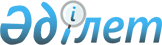 Кандидаттарға сайлаушылармен кездесуі үшін шарттық негізде үй-жай беру туралы
					
			Күшін жойған
			
			
		
					Қызылорда облысы Арал ауданы әкімдігінің 2016 жылғы 27 қаңтардағы N 17-қ қаулысы. Қызылорда облысының Әділет департаментінде 2016 жылғы 05 ақпанда N 5338 болып тіркелді. Күші жойылды - Қызылорда облысы Арал ауданы әкімдігінің 2019 жылғы 31 қазандағы №150-қ қаулысымен
      Ескерту. Күші жойылды - Қызылорда облысы Арал ауданы әкімдігінің 31.10.2019 № 150-қ қаулысымен (алғашқы ресми жарияланған күнінен бастап қолданысқа енгізіледі).

      "Қазақстан Республикасындағы сайлау туралы" Қазақстан Республикасының 1995 жылғы 28 қыркүйектегі Конституциялық заңының 38-бабының 4-тармағына сәйкес Арал ауданының әкімдігі ҚАУЛЫ ЕТЕДІ:

      1. Осы қаулының қосымшасына сәйкес кандидаттарға сайлаушылармен кездесуі үшін шарттық негізде үй-жай берілсін.

      2. Осы қаулының орындалуын бақылау Арал ауданы әкімінің орынбасары Ж. Әлішеваға жүктелсін.

      3. Осы қаулы алғашқы ресми жарияланған күнінен бастап қолданысқа енгізіледі. Кандидаттарға сайлаушылармен кездесу үшін шарттық негізде берілетін үй-жай
					© 2012. Қазақстан Республикасы Әділет министрлігінің «Қазақстан Республикасының Заңнама және құқықтық ақпарат институты» ШЖҚ РМК
				
      АУДАН ӘКІМІ

А. МҰХИМОВ
Аудан әкімдігінің
2016 жылғы "27" қаңтардағы
№ 17-қ қаулысына қосымша
№
Мекен-жайы
Өткізілетін орны
1
Арал қаласы, Бақтыбай батыр көшесі № 115 
"Арал аудандық мәдениет және тілдерді дамыту бөлімі" мемлекеттік мекемесінің "Арал аудандық мәдениет үйі" мемлекеттік коммуналдық қазыналық кәсіпорны 
2
Арал қаласы, Т. Есетов көшесі № 1
"Арал аудандық мәдениет және тілдерді дамыту бөлімі" мемлекеттік мекемесінің "Арал аудандық мәдениет орталығы" мемлекеттік коммуналдық қазыналық кәсіпорны
3
Арал қаласы, Бақтыбай батыр көшесі № 35
"Арал қаласы әкімінің аппараты" мемлекеттік мекемесінің "Арал қалалық мәдениет үйі" мемлекеттік коммуналдық қазыналық кәсіпорны
4
Сексеуіл кенті, Толыбай батыр көшесі № 88
"Арал аудандық білім бөлімі" мемлекеттік мекемесінің "№231 орта мектебі" коммуналдық мемлекеттік мекемесі 
5
Жақсықылыш кенті, Жақсықылыш көшесі нөмірсіз
"Арал аудандық білім бөлімі" мемлекеттік мекемесінің "№ 19 орта мектебі" коммуналдық мемлекеттік мекемесі
6
Қарақұм ауылдық округі, 

Абай ауылы, Абай көшесі 

№ 125
"Қарақұм ауылдық округі әкімінің аппараты" мемлекеттік мекемесінің "Абай ауылдық клубы" мемлекеттік коммуналдық қазыналық кәсіпорны 
7
Атанши ауылдық округі, Жіңішкеқұм ауылы, Жіңішкеқұм көшесі № 106
"Атанши ауылдық округі әкімінің аппараты" мемлекеттік мекемесінің "Жіңішкеқұм ауылдық клубы" мемлекеттік коммуналдық қазыналық кәсіпорны 
8
Қамыстыбас ауылдық округі, Қамыстыбас ауылы, Қамыстыбас көшесі № 74
"Арал аудандық білім бөлімі" мемлекеттік мекемесінің"№ 21 орта мектебі" коммуналдық мемлекеттік мекемесі
9
Сапақ ауылдық округі, 

Сапақ ауылы, Сапақ көшесі № 88
"Арал аудандық білім бөлімі" мемлекеттік мекемесінің "№ 69 орта мектебі" коммуналдық мемлекеттік мекемесі
10
Аралқұм ауылдық округі, 

Аралқұм ауылы, Аралқұм көшесі № 247
"Аралқұм ауылдық округі әкімінің аппараты" мемлекеттік мекемесінің "Аралқұм ауылдық клубы" мемлекеттік коммуналдық қазыналық кәсіпорны 
11
Бекбауыл ауылдық округі, Бекбауыл ауылы, Бекбауыл көшесі № 175
"Арал аудандық білім бөлімі"мемлекеттік мекемесінің "№ 65 орта мектебі" коммуналдық мемлекеттік мекемесі 
12
Ақирек ауылдық округі, 

Ақбай ауылы, Ақбай көшесі нөмірсіз
 "Арал аудандық білім бөлімі" мемлекеттік мекемесінің "№63 орта мектебі" коммуналдық мемлекеттік мекемесі 
13
Райым ауылдық округі, 

Қызылжар ауылы, Қызылжар көшесі нөмірсіз
"Арал аудандық білім бөлімі" мемлекеттік мекемесінің "№ 81 орта мектебі" коммуналдық мемлекеттік мекемесі 
14
Қосжар ауылдық округі, 

Қосжар ауылы, Қосжар көшесі № 87
"Қосжар ауылдық округі әкімінің аппараты" мемлекеттік мекемесінің "Қосжар ауылдық клубы" мемлекеттік коммуналдық қазыналық кәсіпорны 
15
Жетес би ауылдық округі, 

Райым ауылы, Райым көшесі нөмірсіз
 "Арал аудандық білім бөлімі" мемлекеттік мекемесінің "№72 орта мектебі" коммуналдық мемлекеттік мекемесі
16
Бөген ауылдық округі, 

Бөген ауылы, Бөген көшесі № 186 
"Бөген ауылдық округі әкімінің аппараты" мемлекеттік мекемесінің "Бөген ауылдық клубы" мемлекеттік коммуналдық қазыналық кәсіпорны 
17
Аманөткел ауылдық округі, Аманөткел ауылы, Аманөткел көшесі № 37
"Аманөткел ауылдық округі әкімінің аппараты" мемлекеттік мекемесінің "Аманөткел ауылдық мәдениет үйі" мемлекеттік коммуналдық қазыналық кәсіпорны 
18
Жаңақұрылыс ауылдық округі, Жаңақұрылыс ауылы, Жаңақұрылыс көшесі нөмірсіз
 "Арал аудандық білім бөлімі" мемлекеттік мекемесінің "№74 орта мектебі" коммуналдық мемлекеттік мекемесі
19
Қаратерең ауылдық округі, Қаратерең ауылы, Қаратерең көшесі нөмірсіз
 "Арал аудандық білім бөлімі" мемлекеттік мекемесінің "№82 орта мектебі" коммуналдық мемлекеттік мекемесі
20
Октябрь ауылдық округі, 

Шижаға ауылы, Шижаға көшесі № 381
 "Арал аудандық білім бөлімі" мемлекеттік мекемесінің "№ 57 Е. Көшербаев атындағы орта мектебі" коммуналдық мемлекеттік мекемесі
21
Сазды ауылдық округі, 

Сазды ауылы, Сазды көшесі № 48
"Сазды ауылдық округі әкімі аппараты" мемлекеттік мекемесінің "Сазды ауылдық клубы" мемлекеттік коммуналдық қазыналық кәсіпорны 
22
Құланды ауылдық округі, 

Ақбасты ауылы, Ақбасты көшесі № 30
"Құланды ауылдық округі әкімінің аппараты" мемлекеттік мекемесінің "Ақбасты ауылдық клубы" мемлекеттік коммуналдық қазыналық кәсіпорны 
23
Мергенсай ауылдық округі, Жалаңаш ауылы, Жалаңаш көшесі № 121
"Мергенсай ауылдық округі әкімінің аппараты" мемлекеттік мекемесінің "Мергенсай ауылдық клубы" мемлекеттік коммуналдық қазыналық кәсіпорны 
24
Жіңішкеқұм ауылдық округі, Тоқабай ауылы, Тоқабай көшесі нөмірсіз
 "Арал аудандық білім бөлімі" мемлекеттік мекемесінің "№248 орта мектебі" коммуналдық мемлекеттік мекемесі
25
Қосаман ауылдық округі, 

Ақеспе ауылы, Қосаман көшесі нөмірсіз
"Арал аудандық білім бөлімі"мемлекеттік мекемесінің "№ 68 орта мектебі" коммуналдық мемлекеттік мекемесі 
26
Беларан ауылдық округі, 

Құланды ауылы, Құланды көшесі нөмірсіз
"Арал аудандық білім бөлімі"мемлекеттік мекемесінің "№77 орта мектебі"коммуналдық мемлекеттік мекемесі 